Welcome      Dr. !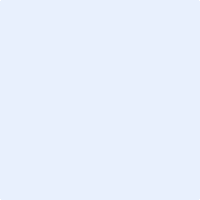  is proud to announce the addition of  to our clinical staff. Dr.  will manage clinical services as the Director of Audiology.We are thrilled to have Dr.  become a part of our practice. The addition of Dr.  displays our commitment to providing expanded high quality hearing devices and the best care to our patients. We have a full service hearing aid clinic with theindustry’s best technology and Dr.  is conducting hearing aid evaluations on a daily basis.If you have trouble hearing in any situation or if you have trouble understanding speech in normal environments, please schedule a hearing aid evaluation with Dr. .Call us to schedule an appointment today! 